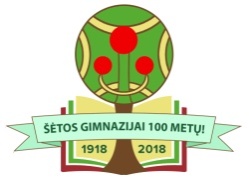 ŠĖTOS GIMNAZIJASausio mėnesio darbo planas, 2019 m._________PATVIRTINTAKėdainių r. Šėtos gimnazijosdirektoriaus 2019 m. gruodžio 31 d.įsakymu Nr. V-215DataVeiklaDalyvaujaAtsakingasPastabos1-31-31-31-31-31-31 d.Naujieji metai.2 d.Savišvietos diena.3 d.6-106-106-106-106-106-106 d.Administracijos posėdis.AdministracijaM. Danilevičius14.00-15.00 val.7 d.Pedagogų pasitarimas.PedagogaiM. DanilevičiusN. ŠirkienėG. BoreišienėV. Žukauskas10.40 val.Mokytojų kambarys8 d.VG komisijos posėdis.Dalinė VG komisijos narių grupėL. KutrienėN. ŠirkienėI. JakienėN. Virmauskė9.50 val.(per 3 pamoką)Pavaduotojos ugdymui kabinetas110 kab.8 d.Strateginio plano rengimo darbo grupės posėdis.Darbo grupėM. DanilevičiusN. Širkienė14.45 val.113 kab.9 d.Mokytojų Tarybos posėdis. “Dėl gimnazijos 2020-2024 m. strateginio ir 2020 m. veiklos planų rengimo.”M. DanilevičiusN. Širkienė13.00 val.Aktų salė10 d.5-IV klasių mokinių gruodžio mėnesio lankomumo analizė.Klasių vadovaiI. JakienėIki 10 d. 14.00 val. kl. vadovai pristato soc. pedagogei lankomumo suvestines bei atliktą prevencinį darbą13-1713-1713-1713-1713-1713-1713 d.Administracijos posėdis.AdministracijaM. Danilevičius14.00-15.00 val.13 d.Akcija ,,Atmintis gyva, nes liudija.Gimnazijos bendruomenėG. BoreišienėA. Pečiulytė8.00-8.10 val.14 d.Pedagogų pasitarimas.PedagogaiM. DanilevičiusN. ŠirkienėG. BoreišienėV. Žukauskas10.40 val.Mokytojų kambarys14 d.Gruodžio mėn. lankomumo analizė.I. JakienėN. ŠirkienėI. JakienėLaikas derinamas110 kab.15 d.Įsivertinimo grupės posėdisĮsivertinimo grupėN. ŠirkienėV. Glebauskienė10.40 val.404 kab.16 d.17 d.20-2420-2420-2420-2420-2420-2420 d. Administracijos posėdis.AdministracijaM. Danilevičius14.00-15.00 val.20 d. Gimnazijos strateginio plano projekto teikimas Kuratoriui.Darbo grupėM. DanilevičiusN. Širkienė21 d.22 d.23 d.Mokinių išvyka į studijų pasirinkimo mugę ,,Aukštųjų mokyklų mugė 2020” Kaune.II-IV klasių mokiniai(33 mokiniai)I. Jakienė8.45-13.30 val.Išvyka, dalyvių skaičius derinamas su pavaduotoja ugdymui24 d.DiArchy magų pasirodymasGimnazijos bendruomenėG. Boreišienė13.00 val.Gimnazijos aktų salė arba Šėtos KC salė.27-3127-3127-3127-3127-3127-3127 d.Administracijos posėdis.AdministracijaM. Danilevičius14.00-15.00 val.28 d.Pedagogų pasitarimas.PedagogaiM. DanilevičiusN. ŠirkienėG. BoreišienėV. Žukauskas10.40 val.Mokytojų kambarys29 d.30 d.31 d.2-31 d.Spaudinių parodos ir stendiniai pranešimai:Sausio 13-oji - Laisvės gynėjų diena;Almai Karosaitei - 75. V. BarauskienėBibliotekaPamokų stebėsenaPamokų stebėsenaPamokų stebėsenaPamokų stebėsenaPamokų stebėsenaPamokų stebėsenaMuzikos, geografijos, ekonomikos dalykai.Tikslas: KGR ir/ar skaitymo strategijų taikymas; vertinimas, pagalba mokiniui.Muzikos, geografijos, ekonomikos mokytojaiN. Širkienė2-31 d.Gimnazijos vadovo ataskaitų rengimas.M. DanilevičiusM. Danilevičius2-31 d.Pedagogų metinių užduočių rengimas.Pedagogai iki 01 31 d.2-31 d.Metodinių grupių, darbo grupių 2020 metų veiklos planų rengimas.Metodinės grupės, metodinė tarybaMetodinių grupių pirmininkai2-31 d.IV kl. mokinių, supažindintų pasirašytinai su lietuvių kalbos ir literatūros programa bei 2019-2020 metų lietuvių kalbos ir literatūros įskaitos organizavimo ir vykdymo tvarkos aprašu, sąrašai.lietuvių k. ir lit. mokytojapristatyti iki sausio 10 d. 15 val. pav. Neringai2-31 d.II kl. mokinių supažindinimas pasirašytinai su lietuvių kalbos ir lit.dalies žodžiu pasiekimų vykdymo instrukcija prasidėjus ugdymo procesui - sąrašailietuvių k. ir lit. mokytojaiki sausio 10 d. 15 val.2-31 d.II kl. mokinių supažindintų pasirašytinai su lietuvių k. ir lit. dalies raštu, matematikos pasiekimų patikrinimo vykdymo instrukcijomis - iki vasario 9 d., sąrašailietuvių k. ir lit., matematikos mokytojospristatyti pav. Neringai vasario 10 d.